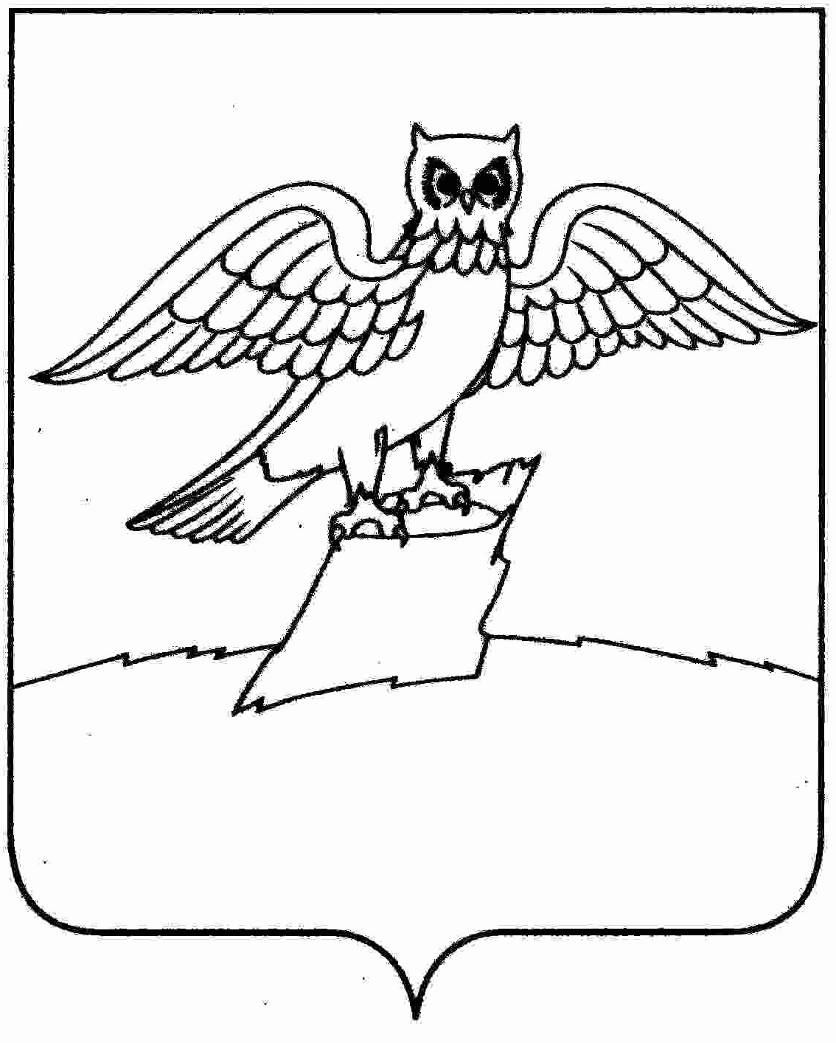 МУНИЦИПАЛЬНОЕ БЮДЖЕТНОЕ УЧРЕЖДЕНИЕ«СПОРТИВНО-ДОСУГОВЫЙ ЦЕНТР «ТОРПЕДО»ГОРОДА КИРЖАЧ КИРЖАЧСКОГО РАЙОНАВЛАДИМИРСКОЙ ОБЛАСТИУтверждаю                                               Директор МБУ СДЦ «Торпедо»__________________ Васильев С.А.                                               "25" декабря  2020гПЛАН МЕРОПРИЯТИЙЯНВАРЬ 2021 ГОДдата мероприятиянаименование мероприятияответственный за проведение мероприятияместо проведения  мероприятия02-23/01/2021Турнир по футболу «Зимний мяч»Пронюшкин С.П.г. Киржач Стадион МБУ СДЦ «Торпедо»09/01/2021Турнир по хоккею «Золотая шайба»Смирнов В.Р.г. Киржач Стадион МБУ СДЦ «Торпедо»10-12/01/2021Чемпионат и Первенство Владимирской области по лыжным гонкамНиконов С.Е.г. Владимир14-17/01/2021Первенство Владимирской области по тяжелой атлетикеВасильев С.А.Сидоров А.В.г. Владимир15-16/01/2021Лыжная гонкаНиконов С.Е.г. Ковров19-24/01/2021Первенство Центрального Федерального округа по лыжным гонкам среди юношей Никонов С.Е.г. Ярославль 24/01/2021Первенство города Киржач по лыжным гонкам (трасса СОШ №7)Никонов С.Е.г. Киржач26-31/01/2021Чемпионат Центрального Федерального округа по лыжным гонкамНиконов С.Е.г. Красногорск 